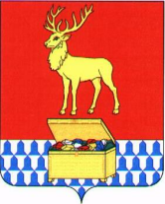 АДМИНИСТРАЦИЯ КАЛАРСКОГО МУНИЦИПАЛЬНОГО ОКРУГА ЗАБАЙКАЛЬСКОГО КРАЯРАСПОРЯЖЕНИЕ          декабря 2022 года					  	                 №         -рc. ЧараОб утверждении Плана проведения плановых проверок при осуществлении ведомственного контроля за соблюдением трудового законодательства и иных нормативных правовых актов, содержащих нормы трудового права, в подведомственных организациях на 2023 год В соответствии со ст.351.1 Трудового кодекса Российской Федерации,  Законом Забайкальского края от 24 декабря 2010 г. №453-ЗЗК «О ведомственном контроле за соблюдением трудового законодательства и иных нормативных правовых актов, содержащих нормы трудового права в подведомственных организациях исполнительных организаций органов государственной власти Забайкальского края и органов местного самоуправления», руководствуясь Уставом Каларского муниципального округа Забайкальского края:  Утвердить План проведения плановых проверок при осуществлении ведомственного контроля за соблюдением трудового законодательства и иных нормативных правовых актов, содержащих нормы трудового права, в подведомственных организациях на 2023 год.Настоящее распоряжение опубликовать (обнародовать) на официальном сайте Каларского муниципального округа Забайкальского края в информационно-телекоммуникационной сети «Интернет»: http://калар.забайкальскийкрай.рф.И.о. главы Каларского муниципального округа Забайкальского края						                   С.Л.РошковаУТВЕРЖДЁНраспоряжением администрацииКаларского муниципального округа Забайкальского краяот      декабря 2022 года №       -р  ПЛАНпроведения плановых проверок при осуществлении ведомственного контроля за соблюдением трудового законодательства и иных нормативных правовых актов, содержащих нормы трудового права,                                             в подведомственных организациях на 2023 год № п/пНаименованиеподведомственнойорганизацииЮридическийадресЦель плановой проверкиОснование проведения плановой проверкиФорма проведения плановой проверки (документарная, выездная)Дата начала проведения плановой проверки в соответствии с планом-графикомСрок проведения плановой проверки (дней)123456781.Муниципальное образовательное учреждение  дополнительного образования детей Дом детского творчества674159, Забайкальский край, Каларский район, пгт.Новая Чара, ул. Магистральная, 22аСоблюдение трудового законодательства и иных нормативных правовых актов, содержащих нормы трудового праваРаспоряжение администрации Каларского муниципального округа Забайкальского краявыезднаяфевраль-март 2023 г.10  2.Муниципальное образовательное учреждение Чарская средняя общеобразовательная школа №1674150, Забайкальский край, Каларский район, с. Чара, ул. Советская, 23Соблюдение трудового законодательства и иных нормативных правовых актов, содержащих нормы трудового праваРаспоряжение администрации Каларского муниципального округа Забайкальского краявыезднаямарт-апрель           2023 г.203.Муниципальное образовательное учреждение  Куандинская  средняя общеобразовательная школа-интернат №4674170, Забайкальский край, Каларский район, с.Куанда, ул.Энтузиастов,4Соблюдение трудового законодательства и иных нормативных правовых актов, содержащих нормы трудового праваРаспоряжение администрации Каларского муниципального округа Забайкальского краядокументарнаяапрель-май 2023 г.20  4.Муниципальное образовательное учреждение  дополнительного образования детей Новочарская детская школа искусств674159, Забайкальский край, Каларский район, пгт.Новая Чара, ул.Советская, 3аСоблюдение трудового законодательства и иных нормативных правовых актов, содержащих нормы трудового праваРаспоряжение администрации Каларского муниципального округа Забайкальского краявыезднаяиюнь 2023 г.20 5.Муниципальное образовательное учреждение  дополнительного образования детей Куандинская  детская школа искусств674170, Забайкальский край, Каларский район, с.Куанда, ул.Советская, 10Соблюдение трудового законодательства и иных нормативных правовых актов, содержащих нормы трудового праваРаспоряжение администрации Каларского муниципального округа Забайкальского краядокументарная июль 2023 г.20  6.Каларский историко-краеведческий музей674159, Забайкальский край, Каларский район, пгт.Новая Чара, ул.Центральная,1Соблюдение трудового законодательства и иных нормативных правовых актов, содержащих нормы трудового праваРаспоряжение администрации Каларского муниципального округа Забайкальского краявыезднаяавгуст 2023 г.10  7.Муниципальное учреждение культуры Каларская межведомственная централизованная библиотека674150, Забайкальский край, Каларский район, с.Чара, ул.Лесная,2Соблюдение трудового законодательства и иных нормативных правовых актов, содержащих нормы трудового праваРаспоряжение администрации Каларского муниципального округа Забайкальского краявыезднаясентябрь 2023 г.10  № п/п.Наименование организацииЮридический адрес организацииВид проверкиСрок проведения1.Муниципальное дошкольное образовательное учреждение   Центр развития ребенка -детский сад «Березка»пгт.Новая Чара, ул.Магистральная,24аВыезднаяфевраль2022 года2.Муниципальное учреждение дополнительного  образования   детско- юношеская спортивная школа Каларского района Каларский район,с. Чара,ул. Озерная,35Выезднаяапрель2022 года3.Муниципальное образовательное учреждение Икабьинская средняя общеобразовательная школа №3с. Икабья, 1 мкр,11Выездная,документарнаямай2022 года4.Икабьинский детский сад «Сказка» (структурное подразделение МОУ Икабьинская СОШ №1)с. Икабья, 1 мкр,12Выездная,документарнаямай2022 года5Муниципальное учреждение дополнительного образования:Детская школа искусств  Каларского районас. Чара, ул.Лесная,8выезднаяноябрь2022 года